Vize aplikace Jehlomat.cz 2025Hlavním cílem projektu je bezpečná a rychlá likvidace injekčního odpadu odhozeného na veřejných prostranstvích pomocí zapojení veřejnosti a spolupráce terénních pracovníků a strážníků městské policie. Díky využití moderních technologií (mobilní aplikace) dojde k zjednodušení hlášení nálezu injekčních stříkaček ze strany veřejnosti a možností rychlé reakce kompetentních osob (terénních pracovníků, strážníků městské policie, pracovníků obcí) při zajištění likvidace nahlášených nálezů. Cílem projektu je tedy prevence přenosu infekčních chorob v důsledku poranění o odhozenou infikovanou jehlu, především u dětí. Cílem je také bližší spolupráce terénních pracovníků a strážníků městské policie při sdílení dat nálezů injekčních stříkaček a větší koordinace při mapování exponovaných míst ve městech.CÍLE aplikace Jehlomat.czEfektivně monitorovat a zaznamenávat nálezy použitého injekčního materiálu do mapových podkladů a tím zvyšovat ochranu veřejného zdraví – Public Health.Zkvalitňovat sociální práci terénních programů pro uživatele drog díky efektivnějšímu předávání informací mezi pracovníky, rychlejšímu zavádění kolegů v přímé terénní práci.Predikovat místa nálezů na základě analýzy již sebraných dat. Uživatelé drog si totiž aplikují drogy opakovaně na stejných místech.Nastavit spolupráci a komunikaci protidrogových složek za účelem snižování rizik v daných lokalitách (např. terénní program – městský protidrogový koordinátor – krajský protidrogový koordinátor – národní monitorovací středisko pro drogy a drogové závislosti).Zapojit veřejnost do ochrany veřejného prostoru přesným a jednoduchým nahlášením nálezu pomocí mobilní aplikace.Otevřít téma této problematiky ve veřejném prostoru tak, aby problematika nebyla přehlížena avšak byla správně chápána (nebudila kontroverze). Expanze do dalších evropských států (“letíme na Mars”) SOUČASNÝ STAVDrogovou problematikou se zabývají primárně neziskové organizace, které mimo jiné zajišťují i odborný a bezpečný sběr pohozených injekčních stříkaček z veřejných prostranství (nádraží, dětská hřiště, parky, atd.). Kromě těchto organizací se na sběru injekčního materiálu podílejí i strážníci městských policií. Veřejnost bohužel často neví, na koho se v případě nálezu injekčních stříkaček obrátit. V současné době již 5 let funguje webová aplikace Jehlomat.cz, která umožňuje mapovat výskyt míst, kde dochází k nálezům injekčního materiálu. Tuto aplikaci využívá několik organizací z celé ČR (přibližně 20% terénních programů). Aplikace umožňuje rychlé zaznamenávání míst nálezů a následné plánování tras pochůzek terénních pracovníků či varování veřejnosti. Systém sběru tohoto potencionálně infekčního materiálu však není plně systematický. Chybí koordinace aktivit neziskových organizací a městské policie mezi sebou,  stejně jako větší informovanost a participace veřejnosti.V současné době aktivně používá Jehlomat.cz 22 terénních programů pro uživatele návykových látek. 0 protidrogových koordinátorů (městských, krajských, celorepublikových)1 městská policieExistuje webové rozhraní a mobilní aplikace (Jehlomat pro instituce).Počet vytvořených nálezů v regionech zabírá cca 50-60 % (viz mapa) v geografickém rozložení republiky.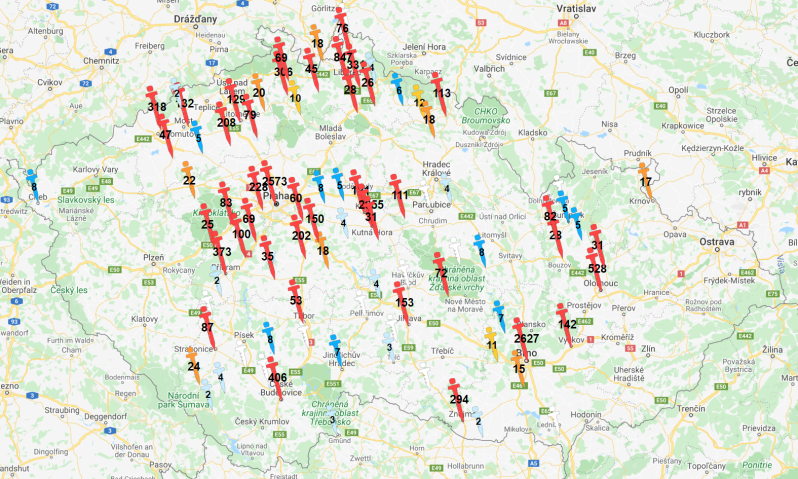 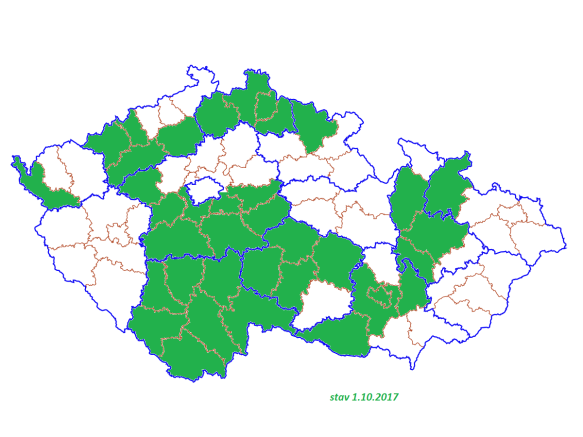 Aplikace je sestavená svépomocí (týmem Magdalény o.p.s.) za minimální finanční podpory. Nároky na rozšíření aplikace převyšují technické možnosti vývojářského týmu. Jehlomat.cz nemá stálé financování.VIZE 2025 – cílový stav, který jsme si vysnili„Jehly z ulic pryč“ neboli pomocí součinnosti terénních pracovníků, strážníků městské policie a veřejnosti zajistit co nejrychlejší sběr a likvidaci nebezpečného odpadu z ulic měst a obcí v ČR.Boření mýtů - Aplikace Jehlomat.cz šíří informace o činnosti drogových služeb a ukazuje drogové služby jako potřebné a profesionální pro společnost (ochrana veřejného zdraví). Pomáhá vysvětlit smysl těchto služeb a vyvrací mýty, které jsou ve společnosti zakořeněné (např. že pracovníci uživatele drog v jejich užívání podporují).Hlavní nástroj pro evidenci - Jehlomat.cz bude hlavním celorepublikovým nástrojem pro záznam nalezeného injekčního materiálu. Bude ho používat 90% terénních programů.Zapojení více strážníků - Do aplikace Jehlomat.cz zadávají nálezy kromě terénních programů pro uživatele drog i strážníci městských policií. Bude ho používat 50% městských policií v ČR.Zapojení samospráv - města a kraje budou moci využít datových výstupů z Jehlomatu jako podkladů pro budoucí rozhodnutí (rozvoje města, bezpečnosti, úpravy veřejného prostranství...) .Práce s daty - Data z aplikace jsou představovány v pravidelných intervalech (obecní, krajská i celorepubliková úroveň).Zapojení veřejnosti - Aplikaci využívá i část veřejnosti, která hlásí nálezy a má zpětné info o činnosti v drogové oblasti v dané lokalitě (již zde bylo sebráno xy nalezených jehel, nález byl již zneškodněn, atd.). Aplikaci si stáhne 1400 osob.Udržitelnost aplikace: O provoz aplikace se stará tým zastoupený lidmi z drogových služeb (Magdaléna o.p.s.) i IT. Členové týmu Jehlomat.cz: Tomáš Žák – odborná a rozvojová roleTomáš Zatřepálek – IT podpora a helplineJiří Zatřepálek – propojení s odbornou veřejnostíVIZE FINANCOVÁNÍ aplikaceZpoplatněné prémiových funkcí aplikace pro instituce:Napojení na informační systémy městské policieNapojení na evidenční programy drogových programůSdílení dat mezi uživateli aplikaceAutomatické analýzy datDotace RVKPP, krajů, EUDary veřejnosti skrz Crowdfundingové kampaně